Secondary Math 2		5.1 Homework	   	   Name: ________________________ Period: _______Exponent RulesSimplify each expression. Make sure your answers do not contain negative exponents.Simplify each expression. Make sure your answers do not contain negative exponents.Review Problems: Simplify each expression. Your answers should contain only positive exponents.a)b)c)a)b)c)Solve for x. Assume lines that appear to be tangent are tangent: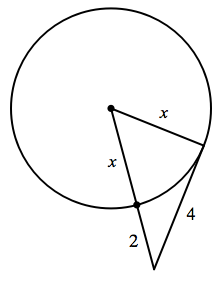 Find the value of t. Assume .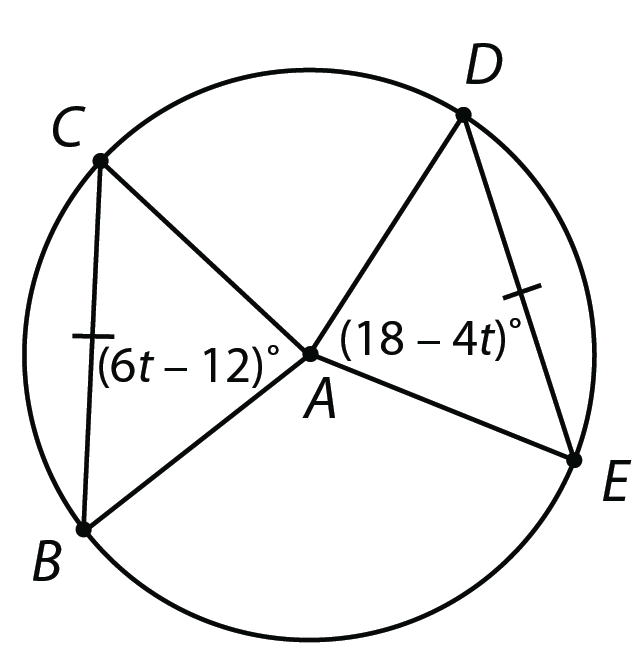 Solve for x and y: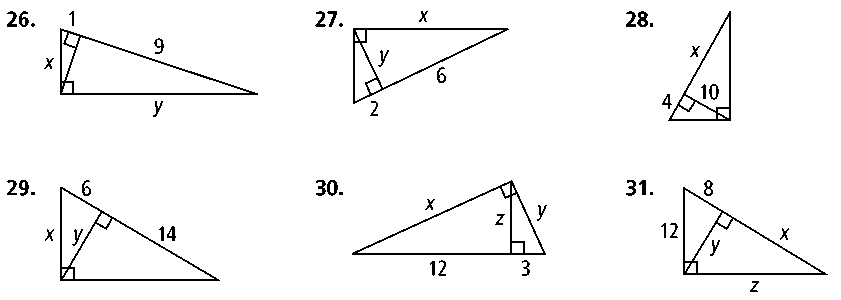 A stick 2 m long is placed vertically at point B. The top of the stick is in line with the top of a tree as seen from point A, which is 3 m from the stick and 30 m from the tree. How tall is the tree? (hint use similar triangles)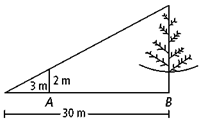 